History - Challenge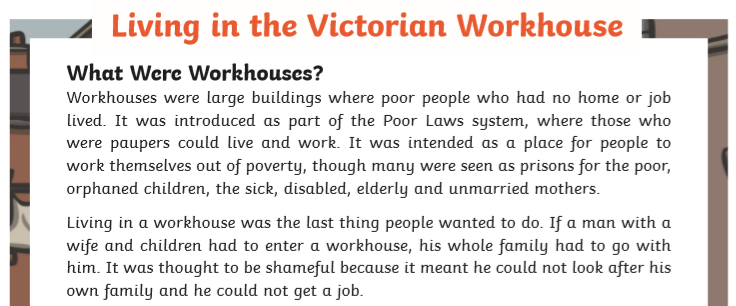 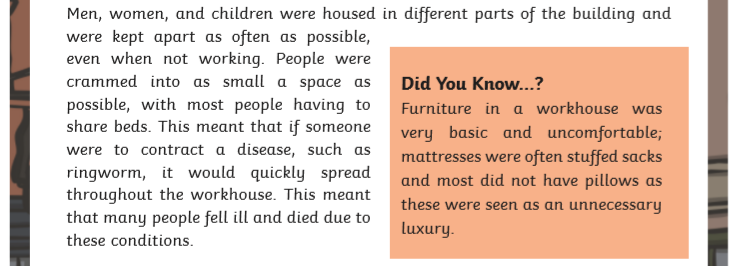 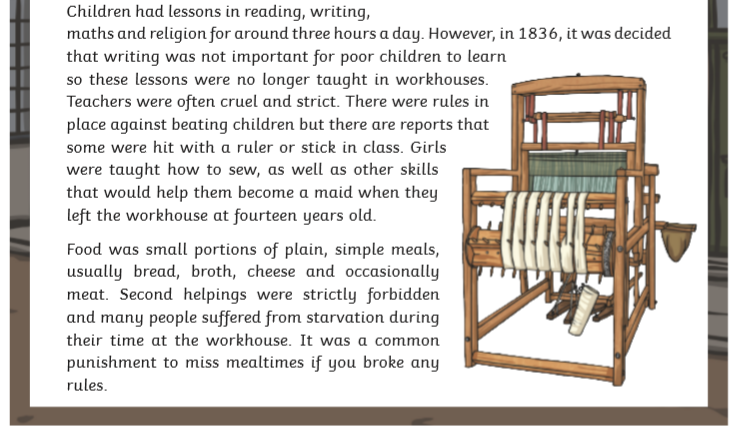 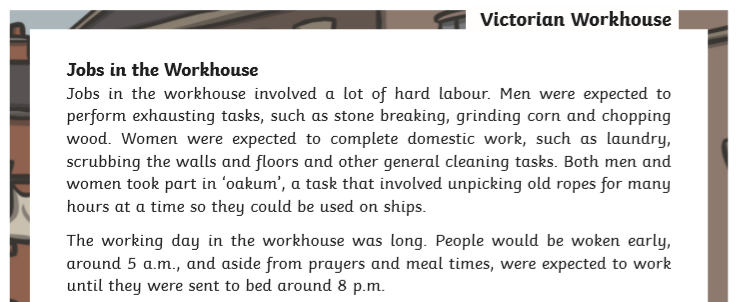 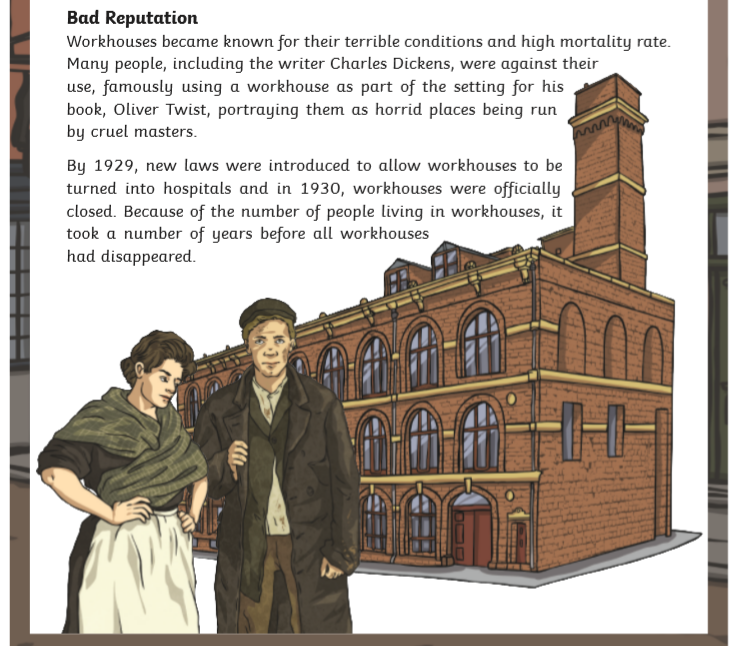 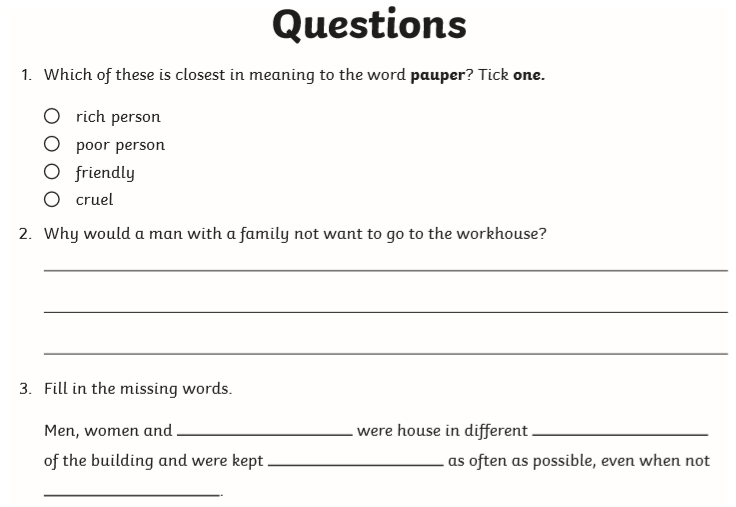 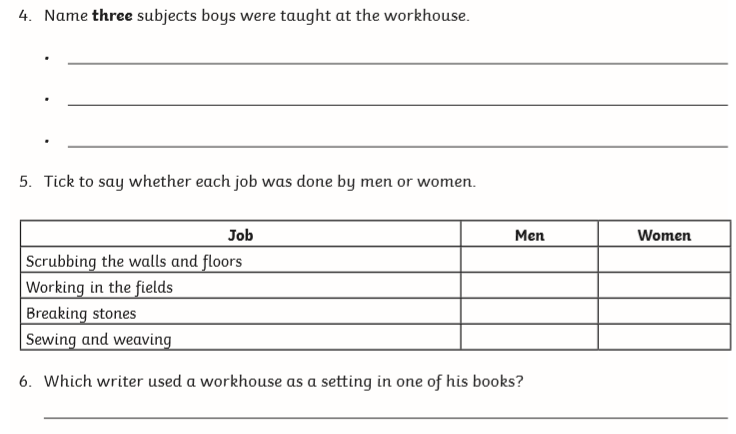 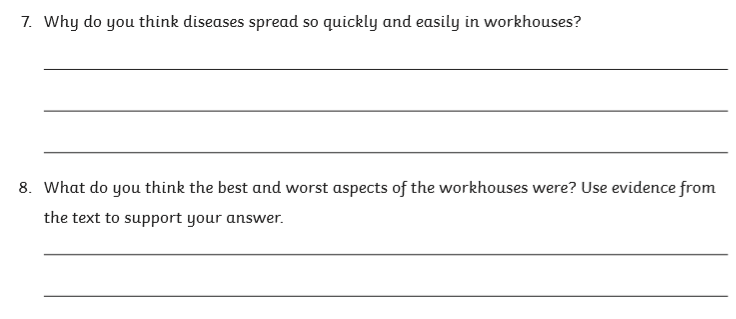 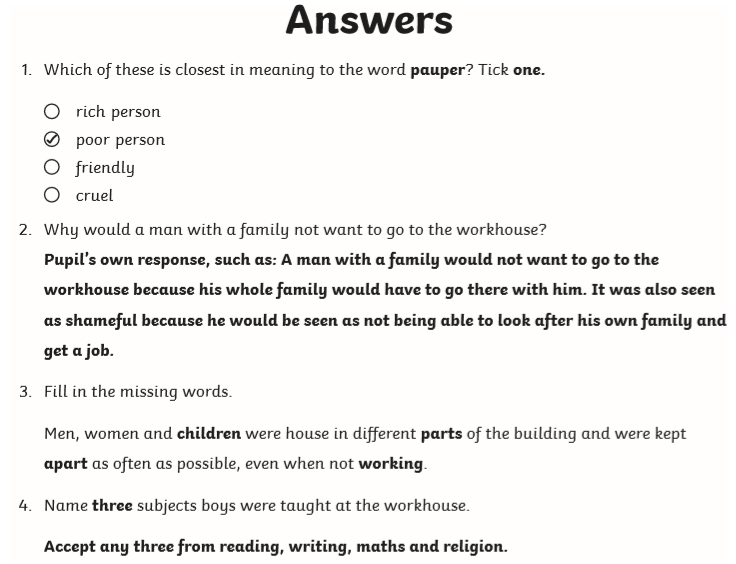 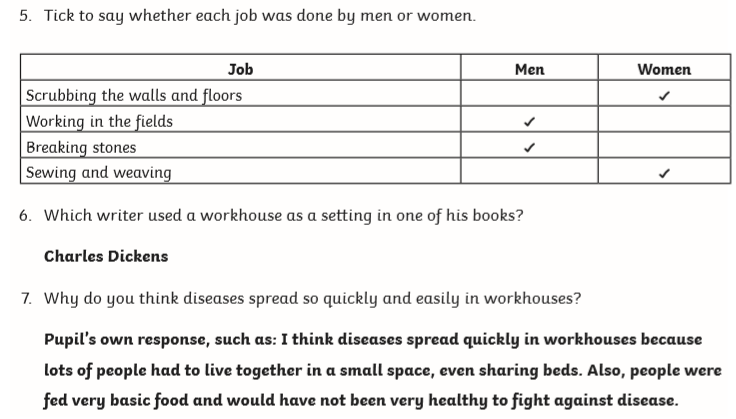 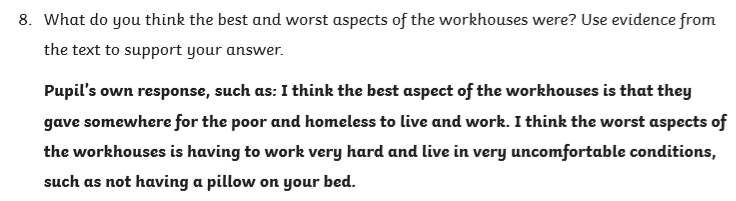 